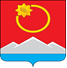 АДМИНИСТРАЦИЯ ТЕНЬКИНСКОГО ГОРОДСКОГО ОКРУГАМАГАДАНСКОЙ ОБЛАСТИП О С Т А Н О В Л Е Н И Е     28.12.2021 № 389-па                 п. Усть-ОмчугО внесении изменений в постановление администрации Тенькинского городского округа Магаданской области от 29сентября 2020 года № 244-па «Об утверждении муниципальной программы «Развитие библиотечного дела в муниципальном образовании «Тенькинский городской округ» Магаданской области на 2021 – 2023 годы»С целью приведения объема финансирования программных мероприятий в соответствие с лимитами бюджетных обязательств, предусмотренными решением Собрания представителей Тенькинского городского округа от 27 октября 2021 года № 32 «О внесении изменений в решение Собрания представителей Тенькинского городского округа от 24 декабря 2020 г. № 58 «О бюджете муниципального образования «Тенькинский городской округ» Магаданской области на 2021 год и плановый период 2022-2023 годов», администрация Тенькинского городского округа Магаданской области п о с т а н о в л я е т:1. Приложение № 1 «Система программных мероприятий муниципальной программы «Развитие библиотечного дела в муниципальном  образовании «Тенькинский городской округ» Магаданской области на 2021-2023 годы»  муниципальной программы «Развитие библиотечного дела в муниципальном образовании «Тенькинский городской округ» Магаданской области на 2021-2023 годы», утвержденной постановлением администрации Тенькинского городского округа Магаданской области от 29 сентября 2020 г. № 244-па «Об утверждении муниципальной программы «Развитие библиотечного дела в муниципальном образовании «Тенькинский городской округ» Магаданской области на 2021-2023 годы» изложить в редакции согласно Приложению № 1 к настоящему постановлению.2. Настоящее постановление подлежит официальному опубликованию (обнародованию).Глава Тенькинского городского округа                                       Д. А. РевутскийСистема программных мероприятий муниципальной программы«Развитие библиотечного дела в муниципальном образовании «Тенькинский городской округ» Магаданской области на 2021-2023 годы»Ресурсное обеспечение муниципальной программы «Развитие библиотечного дела в муниципальном образовании «Тенькинский городской округ» Магаданской области на 2021-2023 годы»                                                             План мероприятий муниципальной программы                                                «Развитие библиотечного дела в муниципальном  образовании                                       «Тенькинский городской округ» Магаданской области на 2021-2023 годы»____________________________________Приложение №1к постановлению администрацииТенькинского  городского округаМагаданской областиот 28.12.2021 № 389-па«Приложение № 1к муниципальной программе «Развитие библиотечного делав муниципальном образовании «Тенькинский городской округ»Магаданской области на 2021-2023 годы»N
п/пN
п/пНаименование мероприятияНаименование мероприятияИсполнительСрок реализацииСрок реализацииСтоимость мероприятия, тыс. руб.Стоимость мероприятия, тыс. руб.Стоимость мероприятия, тыс. руб.Стоимость мероприятия, тыс. руб.Стоимость мероприятия, тыс. руб.Источник финансированияN
п/пN
п/пНаименование мероприятияНаименование мероприятияИсполнительСрок реализацииСрок реализациивсеговсегов т.ч. по годамв т.ч. по годамв т.ч. по годамИсточник финансированияN
п/пN
п/пНаименование мероприятияНаименование мероприятияИсполнительСрок реализацииСрок реализациивсеговсего202120222023Источник финансирования1122344556789Обеспечение гарантированного комплектования фондов библиотек документами на различных носителяхОбеспечение гарантированного комплектования фондов библиотек документами на различных носителяхОбеспечение гарантированного комплектования фондов библиотек документами на различных носителяхОбеспечение гарантированного комплектования фондов библиотек документами на различных носителяхОбеспечение гарантированного комплектования фондов библиотек документами на различных носителяхОбеспечение гарантированного комплектования фондов библиотек документами на различных носителяхОбеспечение гарантированного комплектования фондов библиотек документами на различных носителяхОбеспечение гарантированного комплектования фондов библиотек документами на различных носителяхОбеспечение гарантированного комплектования фондов библиотек документами на различных носителяхОбеспечение гарантированного комплектования фондов библиотек документами на различных носителяхОбеспечение гарантированного комплектования фондов библиотек документами на различных носителяхОбеспечение гарантированного комплектования фондов библиотек документами на различных носителях1.11.11.1Комплектование фондов библиотек Тенькинского городского округа печатными электронными, аудиовизуальными документамиМБУК «МЦБС»2021-20232021-20231 111,01 111,0137,0487,0487,0МБ, ОБИТОГО ПО РАЗДЕЛУ 1:ИТОГО ПО РАЗДЕЛУ 1:ИТОГО ПО РАЗДЕЛУ 1:ИТОГО ПО РАЗДЕЛУ 1:ИТОГО ПО РАЗДЕЛУ 1:ИТОГО ПО РАЗДЕЛУ 1:ИТОГО ПО РАЗДЕЛУ 1:1 111,01 111,0137,0487,0487,02.    Модернизация  материально - технической базы2.    Модернизация  материально - технической базы2.    Модернизация  материально - технической базы2.    Модернизация  материально - технической базы2.    Модернизация  материально - технической базы2.    Модернизация  материально - технической базы2.    Модернизация  материально - технической базы2.    Модернизация  материально - технической базы2.    Модернизация  материально - технической базы2.    Модернизация  материально - технической базы2.    Модернизация  материально - технической базы2.    Модернизация  материально - технической базы2.12.12.1Приобретение библиотечной техники: б/ф карточки, книжные формуляры, листки возврата, читательские формуляры, дневники  учета работы, инвентарные книгиЮ и ФЛ20222022100,0100,0-100,0-МБ2.22.22.2Приобретение товаров и услуг для оформления интерьера библиотекиЮ и ФЛ20212021677,4677,4677,4--МБ          ИТОГО ПО РАЗДЕЛУ 2:          ИТОГО ПО РАЗДЕЛУ 2:          ИТОГО ПО РАЗДЕЛУ 2:          ИТОГО ПО РАЗДЕЛУ 2:          ИТОГО ПО РАЗДЕЛУ 2:          ИТОГО ПО РАЗДЕЛУ 2:          ИТОГО ПО РАЗДЕЛУ 2:777,4777,4677,4100,0-3.    Проведение ремонтных работ3.    Проведение ремонтных работ3.    Проведение ремонтных работ3.    Проведение ремонтных работ3.    Проведение ремонтных работ3.    Проведение ремонтных работ3.    Проведение ремонтных работ3.    Проведение ремонтных работ3.    Проведение ремонтных работ3.    Проведение ремонтных работ3.    Проведение ремонтных работ3.    Проведение ремонтных работ3.    Проведение ремонтных работ3.13.13.1Ремонтные работы в здании  библиотеки п. Усть – ОмчугЮ и ФЛ 202120214 510,844 510,844 510,84--МБ3.23.23.2Составление проектно-сметной документации на ремонт кровли Ю и ФЛ20212021158,3158,3158,3--МБИТОГО ПО РАЗДЕЛУ 3:ИТОГО ПО РАЗДЕЛУ 3:ИТОГО ПО РАЗДЕЛУ 3:ИТОГО ПО РАЗДЕЛУ 3:ИТОГО ПО РАЗДЕЛУ 3:ИТОГО ПО РАЗДЕЛУ 3:ИТОГО ПО РАЗДЕЛУ 3:4 669,144 669,144 669,14--4. Модернизация библиотечных технологий4. Модернизация библиотечных технологий4. Модернизация библиотечных технологий4. Модернизация библиотечных технологий4. Модернизация библиотечных технологий4. Модернизация библиотечных технологий4. Модернизация библиотечных технологий4. Модернизация библиотечных технологий4. Модернизация библиотечных технологий4. Модернизация библиотечных технологий4. Модернизация библиотечных технологий4. Модернизация библиотечных технологий4.14.14.1Обслуживание населения в интернетеЮ и ФЛ 2021-20232021-202360,060,00,030,030,0МБ4.24.24.2Монтаж структурированных кабельных сетейЮ и ФЛ20212021677,5677,5677,5--МБИТОГО ПО РАЗДЕЛУ 4:ИТОГО ПО РАЗДЕЛУ 4:ИТОГО ПО РАЗДЕЛУ 4:ИТОГО ПО РАЗДЕЛУ 4:ИТОГО ПО РАЗДЕЛУ 4:ИТОГО ПО РАЗДЕЛУ 4:ИТОГО ПО РАЗДЕЛУ 4:737,5737,5677,530,030,05. Развитие творческой деятельности учреждений5. Развитие творческой деятельности учреждений5. Развитие творческой деятельности учреждений5. Развитие творческой деятельности учреждений5. Развитие творческой деятельности учреждений5. Развитие творческой деятельности учреждений5. Развитие творческой деятельности учреждений5. Развитие творческой деятельности учреждений5. Развитие творческой деятельности учреждений5. Развитие творческой деятельности учреждений5. Развитие творческой деятельности учреждений5. Развитие творческой деятельности учреждений5. Развитие творческой деятельности учреждений5.15.15.1Издательская деятельность библиотек (выпуск тематических сборников, альманахов, буклетов, проспектов и т. д.)МБУК «МЦБС»2021-2023100,0100,0100,00,050,050,0МБ5.25.25.2Проведение мероприятий с читателями, организация выездных мероприятий в отдаленные поселения МБУК «МЦБС»2021-2023100,0100,0100,00,050,050,0МБ5.35.35.3Приобретение материалов для работы клубных объединений, организации кружковой деятельностиМБУК «МЦБС»2021-202360,060,060,00,030,030,0МБИТОГО ПО РАЗДЕЛУ 5:ИТОГО ПО РАЗДЕЛУ 5:ИТОГО ПО РАЗДЕЛУ 5:ИТОГО ПО РАЗДЕЛУ 5:ИТОГО ПО РАЗДЕЛУ 5:ИТОГО ПО РАЗДЕЛУ 5:260,0260,0260,00,0130,0130,06.Обеспечение безопасности учреждения6.Обеспечение безопасности учреждения6.Обеспечение безопасности учреждения6.Обеспечение безопасности учреждения6.Обеспечение безопасности учреждения6.Обеспечение безопасности учреждения6.Обеспечение безопасности учреждения6.Обеспечение безопасности учреждения6.Обеспечение безопасности учреждения6.Обеспечение безопасности учреждения6.Обеспечение безопасности учреждения6.Обеспечение безопасности учреждения6.Обеспечение безопасности учреждения6.16.16.1Приобретение огнетушителей (в том числе поверка и перезарядка)Ю и ФЛ2021-202370,670,670,620,625,025,0МБ6.26.26.2Огнезащитная обработка (пропитка) деревянных конструкций крыши Ю и ФЛ202140,540,540,540,5--МБ6.36.36.3Испытание пожарной лестницыЮ и ФЛ202135,335,335,335,3--МБ6.46.46.4Монтаж охранного телевиденияЮ и ФЛ2021224,4224,4224,4224,4--МБ6.56.56.5Монтаж и переоборудование автоматической пожарной сигнализацииЮ и ФЛ2021920,2920,2920,2920,2--МБИТОГО ПО РАЗДЕЛУ 6:ИТОГО ПО РАЗДЕЛУ 6:ИТОГО ПО РАЗДЕЛУ 6:ИТОГО ПО РАЗДЕЛУ 6:ИТОГО ПО РАЗДЕЛУ 6:ИТОГО ПО РАЗДЕЛУ 6:1 291,01 291,01 291,01 241,025,025,07.Национальный проект «Культура» 7.Национальный проект «Культура» 7.Национальный проект «Культура» 7.Национальный проект «Культура» 7.Национальный проект «Культура» 7.Национальный проект «Культура» 7.Национальный проект «Культура» 7.Национальный проект «Культура» 7.Национальный проект «Культура» 7.Национальный проект «Культура» 7.Национальный проект «Культура» 7.Национальный проект «Культура» 7.Национальный проект «Культура» 7.17.17.1Реализация мероприятий по созданию детской модельной библиотеки в рамках национального проекта «Культура», федерального проекта «Культурная среда» (проведение ремонтных работ, приобретение оборудования, игр, комплектование фонда)Ю и ФЛ20215 000,05 000,05 000,05 000,0--ФБИТОГО ПО РАЗДЕЛУ 6:ИТОГО ПО РАЗДЕЛУ 6:ИТОГО ПО РАЗДЕЛУ 6:ИТОГО ПО РАЗДЕЛУ 6:ИТОГО ПО РАЗДЕЛУ 6:ИТОГО ПО РАЗДЕЛУ 6:5 000,05 000,05 000,05 000,0--ВСЕГО ПО ПРОГРАММЕ:ВСЕГО ПО ПРОГРАММЕ:ВСЕГО ПО ПРОГРАММЕ:ВСЕГО ПО ПРОГРАММЕ:ВСЕГО ПО ПРОГРАММЕ:ВСЕГО ПО ПРОГРАММЕ:13 846,0413 846,0412 402,0412 402,04772,0672,0Приложение №2к постановлению администрацииТенькинского  городского округаМагаданской областиот 28.12.2021 № 389-па«Приложение № 2к муниципальной программе «Развитие библиотечного делав муниципальном образовании «Тенькинский городской округ»Магаданской области на 2021 – 2023 годы»   « Год реализации программыОбъем финансирования (тыс. рублей)Объем финансирования (тыс. рублей)Объем финансирования (тыс. рублей)Объем финансирования (тыс. рублей)   « Год реализации программыВсегов том числе по источникам финансированияв том числе по источникам финансированияв том числе по источникам финансирования   « Год реализации программыВсего Местный бюджет Областной бюджетФедеральный бюджет   « 12345   « 202112 402,047 368,3433,75 000,0   « 2022772,0738,333,7-   « 2023672,0638,333,7-   « Всего по программе:13 846,048 744,94101,15 000,0».».                          Приложение  №3                к муниципальной программе              «Развитие библиотечного дела            в  муниципальном  образовании           «Тенькинский городской округ»                      Магаданской области                       на 2021 – 2023 годы»№п/пНаименование мероприятияСрок реализации программыСрок реализации программыСрок реализации программыСрок реализации программыСрок реализации программыСрок реализации программыСрок реализации программыСрок реализации программыСрок реализации программыСрок реализации программыСрок реализации программыСрок реализации программыОтветственный исполнитель№п/пНаименование мероприятия                  2021                  2021                  2021                  2021       2022       2022       2022       2022      2023      2023      2023      2023Ответственный исполнитель№п/пНаименование мероприятияIквIIквIIIквIVквIквIIквIIIквIVквIкв.IIквIIIквIVквОтветственный исполнитель1234567891011121314151. Обеспечение гарантированного комплектования фондов библиотекдокументами на различных носителях1. Обеспечение гарантированного комплектования фондов библиотекдокументами на различных носителях1. Обеспечение гарантированного комплектования фондов библиотекдокументами на различных носителях1. Обеспечение гарантированного комплектования фондов библиотекдокументами на различных носителях1. Обеспечение гарантированного комплектования фондов библиотекдокументами на различных носителях1. Обеспечение гарантированного комплектования фондов библиотекдокументами на различных носителях1. Обеспечение гарантированного комплектования фондов библиотекдокументами на различных носителях1. Обеспечение гарантированного комплектования фондов библиотекдокументами на различных носителях1. Обеспечение гарантированного комплектования фондов библиотекдокументами на различных носителях1. Обеспечение гарантированного комплектования фондов библиотекдокументами на различных носителях1. Обеспечение гарантированного комплектования фондов библиотекдокументами на различных носителях1. Обеспечение гарантированного комплектования фондов библиотекдокументами на различных носителях1. Обеспечение гарантированного комплектования фондов библиотекдокументами на различных носителях1. Обеспечение гарантированного комплектования фондов библиотекдокументами на различных носителях1. Обеспечение гарантированного комплектования фондов библиотекдокументами на различных носителях1.1Комплектование фондов библиотек Тенькинского района печатными электронными, аудиовизуальными документамиХХХХХХДиректор МБУК «Межпоселенческая централизованная библиотечная система» (далее Директор МБУК «МЦБС»)2. Модернизация  материально - технической базы2. Модернизация  материально - технической базы2. Модернизация  материально - технической базы2. Модернизация  материально - технической базы2. Модернизация  материально - технической базы2. Модернизация  материально - технической базы2. Модернизация  материально - технической базы2. Модернизация  материально - технической базы2. Модернизация  материально - технической базы2. Модернизация  материально - технической базы2. Модернизация  материально - технической базы2. Модернизация  материально - технической базы2. Модернизация  материально - технической базы2. Модернизация  материально - технической базы2. Модернизация  материально - технической базы2.1Приобретение библиотечной техники: б/ф карточки, книжные формуляры, листки возврата, читательские формуляры, дневники учета, инвентарные книгиХДиректор МБУК «МЦБС»2.2Приобретение товаров для оформления интерьера библиотекиХХХ3. Проведение ремонтных работ3. Проведение ремонтных работ3. Проведение ремонтных работ3. Проведение ремонтных работ3. Проведение ремонтных работ3. Проведение ремонтных работ3. Проведение ремонтных работ3. Проведение ремонтных работ3. Проведение ремонтных работ3. Проведение ремонтных работ3. Проведение ремонтных работ3. Проведение ремонтных работ3. Проведение ремонтных работ3. Проведение ремонтных работ3. Проведение ремонтных работ3.1Ремонтные работы в здании  библиотеки п. Усть – ОмчугХХХДиректор МБУК «МЦБС»3.2Составление проектно-сметной документации на ремонт кровлиХ4. Модернизация библиотечных технологий4. Модернизация библиотечных технологий4. Модернизация библиотечных технологий4. Модернизация библиотечных технологий4. Модернизация библиотечных технологий4. Модернизация библиотечных технологий4. Модернизация библиотечных технологий4. Модернизация библиотечных технологий4. Модернизация библиотечных технологий4. Модернизация библиотечных технологий4. Модернизация библиотечных технологий4. Модернизация библиотечных технологий4. Модернизация библиотечных технологий4. Модернизация библиотечных технологий4. Модернизация библиотечных технологий4.1Обслуживание населения в интернетеХХХХХХХХХХХХДиректор МБУК «МЦБС»4.2Монтаж структурированных кабельных сетейХДиректор МБУК «МЦБС»5. Развитие творческой деятельности учреждений5. Развитие творческой деятельности учреждений5. Развитие творческой деятельности учреждений5. Развитие творческой деятельности учреждений5. Развитие творческой деятельности учреждений5. Развитие творческой деятельности учреждений5. Развитие творческой деятельности учреждений5. Развитие творческой деятельности учреждений5. Развитие творческой деятельности учреждений5. Развитие творческой деятельности учреждений5. Развитие творческой деятельности учреждений5. Развитие творческой деятельности учреждений5. Развитие творческой деятельности учреждений5. Развитие творческой деятельности учреждений5. Развитие творческой деятельности учреждений5.1Издательская деятельность библиотек (выпуск тематических сборников, альманахов, буклетов, проспектов и т. д.)ХХХДиректор МБУК «МЦБС»5.2Проведение мероприятий с читателями, организация выездных мероприятий в отдаленные поселенияХХХХХХДиректор МБУК «МЦБС»5.3Приобретение материалов для работы клубных объединений, организации кружковой деятельностиХХХХХХДиректор МБУК «МЦБС»6. Обеспечение безопасности учреждений6. Обеспечение безопасности учреждений6. Обеспечение безопасности учреждений6. Обеспечение безопасности учреждений6. Обеспечение безопасности учреждений6. Обеспечение безопасности учреждений6. Обеспечение безопасности учреждений6. Обеспечение безопасности учреждений6. Обеспечение безопасности учреждений6. Обеспечение безопасности учреждений6. Обеспечение безопасности учреждений6. Обеспечение безопасности учреждений6. Обеспечение безопасности учреждений6. Обеспечение безопасности учреждений6. Обеспечение безопасности учреждений6.1Приобретение огнетушителей (в том числе поверка и перезарядка)ХХХДиректор МБУК «МЦБС»6.2Огнезащитная обработка (пропитка) деревянных конструкций крыши ХДиректор МБУК «МЦБС»6.3Испытание пожарной лестницыХДиректор МБУК «МЦБС»6.4Монтаж охранного телевиденияХДиректор МБУК «МЦБС»6.5Монтаж и переоборудование автоматической пожарной сигнализацииХ7. Национальный проект «Культура»7. Национальный проект «Культура»7. Национальный проект «Культура»7. Национальный проект «Культура»7. Национальный проект «Культура»7. Национальный проект «Культура»7. Национальный проект «Культура»7. Национальный проект «Культура»7. Национальный проект «Культура»7. Национальный проект «Культура»7. Национальный проект «Культура»7. Национальный проект «Культура»7. Национальный проект «Культура»7. Национальный проект «Культура»7. Национальный проект «Культура»7.1Реализация мероприятий по созданию детской модельной библиотеки в рамках национального проекта «Культура», федерального проекта «Культурная среда»ХХХДиректор МБУК «МЦБС»